POZVÁNKA NA SEMINÁŘ SCLLD s tématem:„Připravujeme výzvy MAS Brdy – principy financování“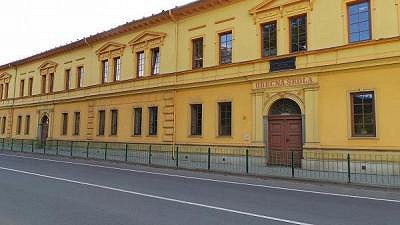 Dne 25. 4. 2017 od 17:00hodv  ZŠ  Jince, Slavíkova 26262 23  JinceGPS:  49.7844400N, 13.9812439EPROGRAM SEMINÁŘE:ÚvodPřipravujeme otevření tří výzev pro předkládání projektů – aktuální zprávyInformace ze školení – vyhlašování výzev, hodnocení projektůPrincipy financování: složky MAS Brdy, organizace – příklady dobré praxe se zaměřením na principy tvorby rozpočtu – hlavní a doplňková činnostJednací řády povinných orgánů MAS Brdy – prezentace návrhůDiskuseZávěrV rámci realizace projektu SCLLD MAS BrdyCZ.06.4.59/0.0/0.0/15_003/0001624